Autor výukového materiálu: Petra MajerčákováDatum vytvoření výukového materiálu: květen 2012Ročník, pro který je výukový materiál určen: VIIVzdělávací oblast: Člověk a přírodaVzdělávací obor: PřírodopisTématický okruh: BotanikaTéma: Dalton – kořen, stonek, listAnotace:Pracovní list slouží žákům k opakování probraného učiva. Úkoly jsou střídány tak, aby opakování bylo zajímavé – doplňování,  práce s textem (vyhledání odpovědí  v učebnici). Žáci pracují samostatně, ve dvojicích případně ve skupině. Na konci hodiny probíhá společná kontrola a oprava, případně diskuse. Součástí daltonu je i krátké sebehodnocení.Zdroje:Testy a laboratorní práce z přírodopisu – Zdeněk Martinec, Václav Ducháč, SPN, 2004, ISBN 80-7235-255-5 Přírodopis II – L.J.Dobroruka, N. Gutzerová, L.Havel, T.Kučera, Z. Třeštíková, SCIENTIA 1998, ISBN 80-7183-302-9Ekologický přírodopis – pracovní sešit pro 7.ročník ZŠ – RNDr. Danuše Kvasničková, CSc., Fortuna 1999, ISBN 80-7168-631-XPřírodopis 7 – pracovní sešit – Mgr. Věra Čabradová, RNDr. František Hasch, Mgr. Jaroslav Sejpka, Mgr. Ivana Vaněčková, FRAUS 2005, ISBN 80-7238-425-2Přírodopis 7 – učebnice - Mgr. Věra Čabradová, RNDr. František Hasch, Mgr. Jaroslav Sejpka, Mgr. Ivana Vaněčková, FRAUS 2005, ISBN 80-7238-424-4Autorem materiálu a všech jeho částí, není-li uvedeno jinak, je Petra Majerčáková.Tvorba materiálu je financována z ESF a státního rozpočtu ČR.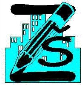 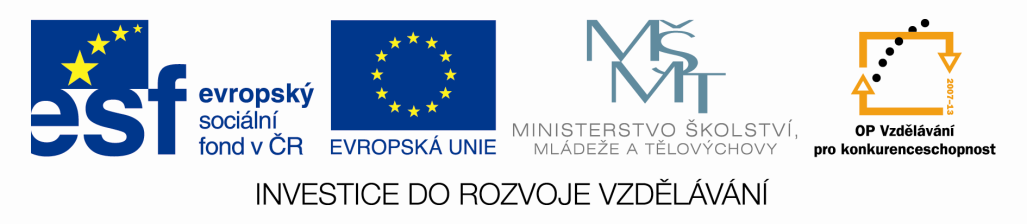 DALTON -  kořen, stonek, listJméno:                                                                                                                       datum:Tělo kvetoucích rostlin má tyto části:___________________________________________________________________Kořen rostlin může být (2 kořenové systémy, napiš je a namaluj)___________________________                               ___________________________Na povrchu kořene je________________________________, která chrání dělivá pletiva.Význam kořene:___________________________________________________________________________Stonek bez listů se nazývá:____________________________Stonek s listy nazýváme:_____________________________Dutý článkovaný stonek s kolénky  a listy je:_______________________________Jak se nazývají krátké články u stonku?___________________________________Větvení stonku je (napiš názvy a namaluj):A, __________________B, ____________________C, _____________________Význam stonku:________________________________________________________________Jak se rozdělují dřeviny?________________________________________________________________Jak se rozdělují byliny:________________________________________________________________Doplň chybějící slova:V listech probíhá ______________________________. Většina listů je tvořena ___________________a_________________________. Jestliže z uzlin stonků vyrůstá jeden list, hovoříme o listech___________________________. Více listových čepelí mají _______________________listy. U dřišťálu jsou listy přeměněny v _________________ a u hrachu v ______________________. Na suchých stanovištích rostou _________________________rostliny. Zelí řadíme mezi______________________zeleninu.Co jsou sukulentní rostliny?__________________________________________________________________Jak jsou masožravé rostliny uzpůsobeny k lapání hmyzu?____________________________________________________________________________________________________________________________________Vysvětli pojem různolistost:____________________________________________________________________________________________________________________________________Které rostliny se rozmnožují pomocí listů?__________________________________________________________________Namaluj a popiš list:Dokresli žilnatinu souběžnou a síťnatou:Jaký význam mají pro rostlinu průduchy?__________________________________________________________________________________________________________________________________________Které látky vznikají při fotosyntéze? __________________________________________________________________Zelené listové barvivo se nazývá:A,  chlorofyl                                   B, karoten                              C, xantofyl               Vodorovně rostoucí stonek, často ukrytý v zemi, se nazývá:A, kořen hlavníB, kořenové vláskyC, kořen postranníD, oddenek  _________________________________________________________________________SEBEHODNOCENÍ: